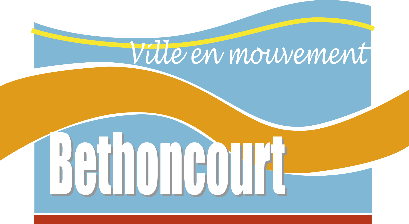 Jeu-concours « Maisons et Balcons fleuris »La Ville de Bethoncourt, en association avec le Comité des Fêtes, organise du 1er au 31 mai 2021, la prochaine édition du concours des « Maisons et Balcons fleuris ». Bulletin d’inscription à retourner au plus tard le 31 mai 2021.Prénom : 	Nom : 	Date de naissance : 		Adresse complète : 	N° de téléphone : Fixe : 		Portable 		Adresse mail : 		Catégorie dans laquelle je souhaite concourir : Maison  	Balcon		Pour la catégorie « Balcon », merci de préciser :Etage : 		Vue côté gauche  		Vue côté droit   Je souhaite être membre du jury de sélection* J’ai pris connaissance et accepte le règlement du jeu** J’autorise la Ville de Bethoncourt à utiliser les photos prises pendant le concours à des fins de communication*Un tirage au sort aura lieu à l’issue de la clôture des inscriptions pour désigner les deux habitants membres. Les personnes participantes ne peuvent être membre du jury.**Le règlement du jeu concours est disponible en ligne sur notre site internet https://www.bethoncourt.fr/concours-maisons-balcons-fleuris/ainsi que sur les panneaux d’affichage situés à l’extérieur des locaux de la Mairie.